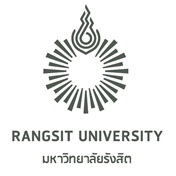 แผนก / คณะ  	                                                           โทร.   ที่  								วันที่  เรื่อง   ขอนำส่ง (ร่าง)รายงานวิจัย ฉบับปรับแก้ไขตามข้อเสนอแนะจากผู้ประเมิน________________________________________________________________________________เรียน	ผู้อำนวยการสถาบันวิจัยสิ่งที่ส่งมาด้วย 	1. (ร่าง)รายงานวิจัยฉบับปรับแก้ไข จำนวน 1 เล่ม2. ตารางรายละเอียดการปรับแก้ไข จำนวน 1 ฉบับตามบันทึกข้อความที่อ้างถึง สถาบันวิจัยได้แจ้งผลการประเมินร่างรายงานวิจัยจากผู้ประเมิน ในการนี้ กระผม/ดิฉัน ..........................................................................สังกัด ................................................................ ในฐานะหัวหน้าโครงการวิจัย ได้ดำเนินการปรับแก้ไขและเพิ่มเติมตามข้อเสนอแนะจากผู้ประเมินแล้ว ในการนี้ ผู้วิจัยขอชี้แจงตามประเด็นที่ปรับแก้ไขและเพิ่มเติม ดังตารางหน้าถัดไป พร้อม (ร่าง)รายงานวิจัยฉบับปรับแก้มายังสถาบันวิจัย ดังสิ่งที่ส่งมาด้วยลำดับที่ 1 และ 2ทั้งนี้ได้จัดส่งตามรายละเอียดที่แนบ มาพร้อมหนังสือนี้ด้วยแล้ว จึงเรียนมาเพื่อโปรดพิจารณา จักขอบคุณยิ่งขอแสดงความนับถือ	…………………………………………………………………………..           (  ............................................................................... )             หัวหน้าโครงการวิจัย